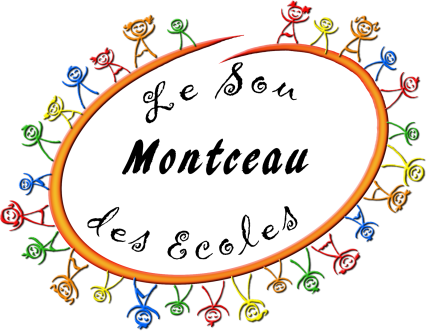 				COMPTE RENDU REUNION 				      DU 05 JANVIER 2012Cette réunion avait pour objectif de mettre au point l’organisation et la logistique en vue la RANDONNEE DES ROIS du 29 Janvier.Les personnes présentes étaient Bruno PinardaudSébastien LicourStéphane ..ANNE ..Laurent CalvetChristine HeinryDivers courriers seront transmis administrations suivantes :Mairie : demande de buvette, pose de banderole et pub sur panneau lumineux de MontceauDDT : autorisation de pancartagePompiers/Gendarmerie Nationale : la sécurité de la manifestationUn courrier de remerciement sera également adressé à GRTgaz, pour leur participation à hauteur de 500 €.Pour quelques membres, sont déjà prévus les points suivants :Bruno Pinardaud prendra contact avec une journaliste du DAUPHINE afin qu’un article y soit publié. Il imprimera également 1000 fiches d’inscription, incluant la participation de GRTgaz.Laurent Calvet prendra contact avec MR POTI pour la bière et la pompe à bière, contacter Hervé Garcia pour savoir s’il peut nous accompagner avec son quad et ramènera une remorque.Sébastien Licour achètera les bombes de peinture bio, des lettres pour la banderole et 2 thermos.Stéphane doit contacter Philippe Dubois pour savoir s’il peut nous accompagner avec sa moto pour le fléchage.Les prochaines dates, avec demande de volontaires :Le vendredi 13.01 RDV 19H : préparation de 25 panneaux au local, à tous ceux qui peuvent se rendre disponibles (décollage des panneaux, préparation des affiches, collage) Ceux qui ont déjà des panneaux chez eux doivent les rapporter au local du souLe samedi 14.01 RDV 14 H au local du sou pour mise en place de la banderole au rond point du rivet (ramener visseuse, fil fin et fil de clôture)Dimanche 15.01  RDV 9 H sur la place de Montceau, dernier repérage par Sébastien LicourSemaine précédent le 29 : achat des marchandises pour le repas et la buvette (un tableau récapitulatif a été établi) Samedi 28.01 MATIN : préparation de la salle ANNEQUIN + confection des galettes (35) + fléchage du parcours  (ceux qui veulent pourront y prendre les ingrédients des galettes et les préparer chez eux) Laurent et David prépareront leur gazinièreSamedi 28.01 AM : stockage des marchandises dans la salle AnnequinDimanche 29.01 « très tôt » dernier tour pour vérification du parcours et du fléchageEt enfin le 29 à 8heures : OUVERTURE DES INSCRIPTIONS à la salle Annequinqui sera suivie d’une buvette et repas MOULES FRITES dans cette même salle(un tableau sur le site est accessible pour répartir les participants aux différentes tâches).Une réunion est prévue le 23 Janvier 20H au local  dernière mise au point.Ci-après le tableau prévoyant tous les achats Bon courage à tous, et à bientôt, L’équipe du SouLe 06 Janvier 2012BESOINSTOCK AU LOCALA ACHETERRESTANT LE 29Personnes chargées SALLE ANNEQUIN    Paquets de café4LaurenceBeurre5 kgLCrème15 lLFarine5 kgLSel poivredispoMayonnaise5x450grLKetchup2x1kg2X1kgLHuile tournesol15lLHuile olive2 lLCacahuètes200gr2kgLChips2 gros paquetsLLongs knackis60LBièresCF Laurent C.Laurent C.Eau24 de 2LLCoca48 cannettesLOrangina48 cannettesLOasis variés48 cannettesLIce tea48 cannettesLCrème de cassis2 bouteillesLVin rouge5 LBruno P.Vin blanc5 LBRELAISTablettes chocolat4 paquets de 5-variésLNescafédispoSucre en morceauxRestant d’une boite1kgLCacao2 kgLThé en boitedispoPapier aludispoDosettes sucre200?Sacs poubelle 100L1 rouleau?Sopalin10 rouleauxLEponge3LCiseauxdispoCubi 6L vin rougedispoBouteilles eau 24 de 2LLOasis18LLongs cakes2LFlutes40SandrineFromages100SRosette5 kgLCOranges8 kgLREPASMoules300 kgLCFritesPlusieurs KG20 kgLCOignons surgelés30 kgLCVin blanc30 LBEchalottesCf Laurent C.LCPETITS MATERIELSBarquettes 1500 ccQuelques unes3x250 DelBarquettes 125 gdispoServiettesdispoPailles300DelNappes papier5 rouleauxDelVerres 166ccdispoTasses à café500DelTouillettes1 paquetDelPic à fritesdispoStylodispoDégraissant friteuse1DelGALETTESPates feuilletées80LBeurre2xbeurreLŒufs120LSucre poudre4 kgLPoudre d’amande4 kgLVIN CHAUDVin rouge40 LBVin blanc20 LBSucre en poudre4 kgLOranges4 kgLAnis étoiléeCf brunoBCitrons2 filetsLBouquet/cannelleCf Laurent C.LC